◆パート・有期雇用労働法に関する 広報原稿例◆１．【広報原稿例：簡易版】文字数：188字２．【広報原稿例：詳細版】文字数：343字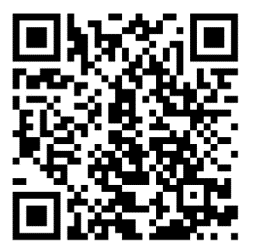 